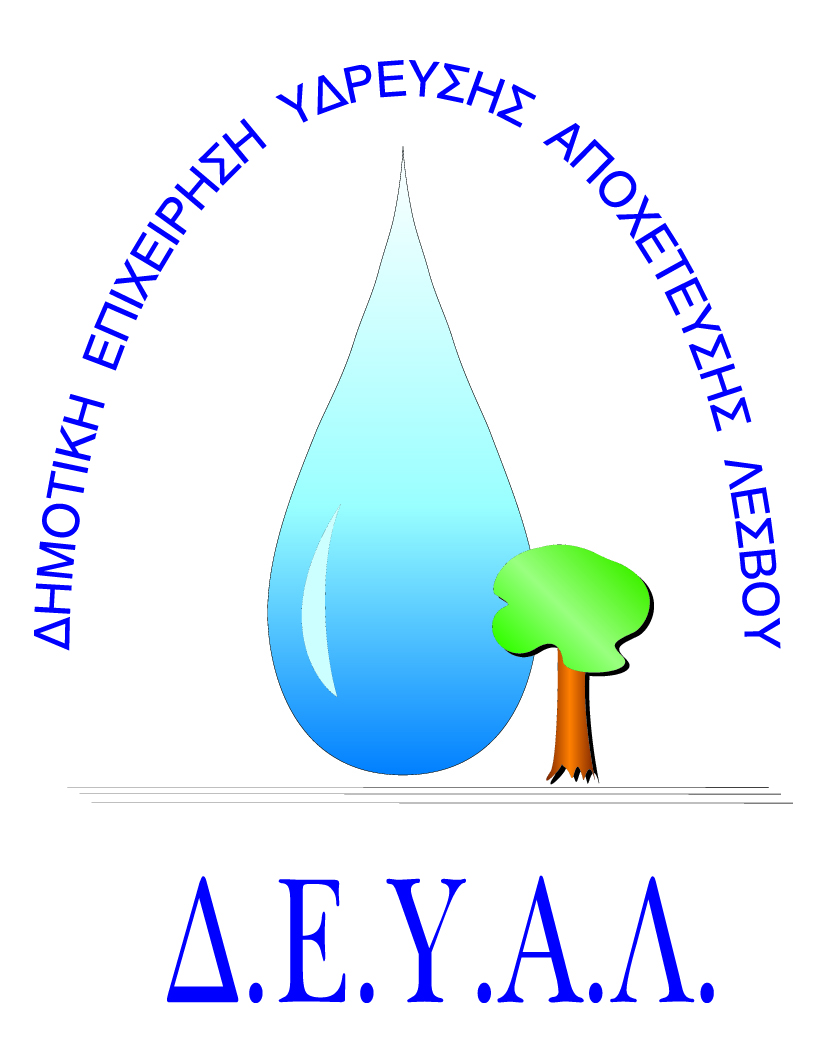 ΔΗΜΟΤΙΚΗ ΕΠΙΧΕΙΡΗΣΗ                                    ΥΔΡΕΥΣΗΣ ΑΠΟΧΕΤΕΥΣΗΣ                                             ΛΕΣΒΟΥΤΜΗΜΑ ΠΡΟΜΗΘΕΙΩΝ                                                                            Αρμόδιος: Γιάννης ΠολυχρόνηςΤηλ: 2251041966Fax: 2251041966Email: promithion@deyamyt.grΑΠΑΙΤΗΣΕΙΣ ΜΕ ΠΟΙΝΗ ΑΠΟΚΛΕΙΣΜΟΥΑ/ΑΠΕΡΙΓΡΑΦΗ ΑΠΑΙΤΗΣΕΩΝΝΑΙΟΧΙ1.Πλήρης συμμόρφωση προμηθευτή με τεχνικές περιγραφές-προδιαγραφές ΔΕΥΑΛΝΑΙ2.Χρόνος ολοκλήρωσης της προμήθειας δέκα (10) ημέρες μετά την ανάθεση της προμήθειαςΝΑΙ3.Οι προσφορές σας θα πρέπει να είναι συμπληρωμένες απαραίτητα στα δικά μας επισυναπτόμενα έντυπαΝΑΙ4.Για ακριβή εικόνα των αντλιοστασίων θα πρέπει να γίνει επιτόπου αυτοψία σε εργάσιμες ώρες και κατόπιν τηλεφωνικής επικοινωνίας.ΝΑΙ5.Τα υλικά που θα χρησιμοποιηθούν θα πρέπει να είναι καλής ποιότητος, επώνυμα ευρωπαϊκών προδιαγραφώνΝΑΙ6.Οι εργασίες θα εκτελούνται κατόπιν συνεννόησης και παρουσίας υπαλλήλου της ΔΕΥΑΛ.ΝΑΙ